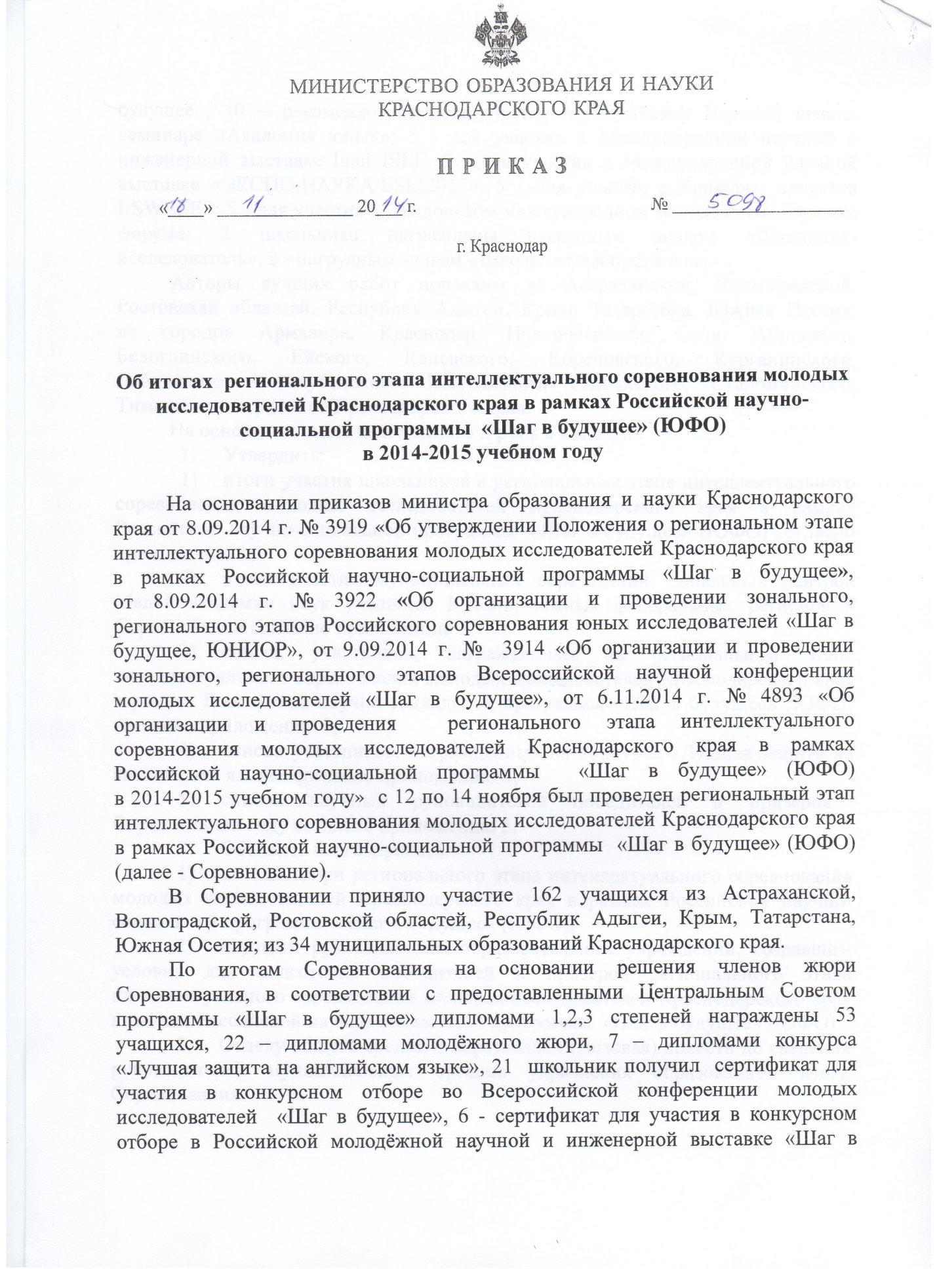 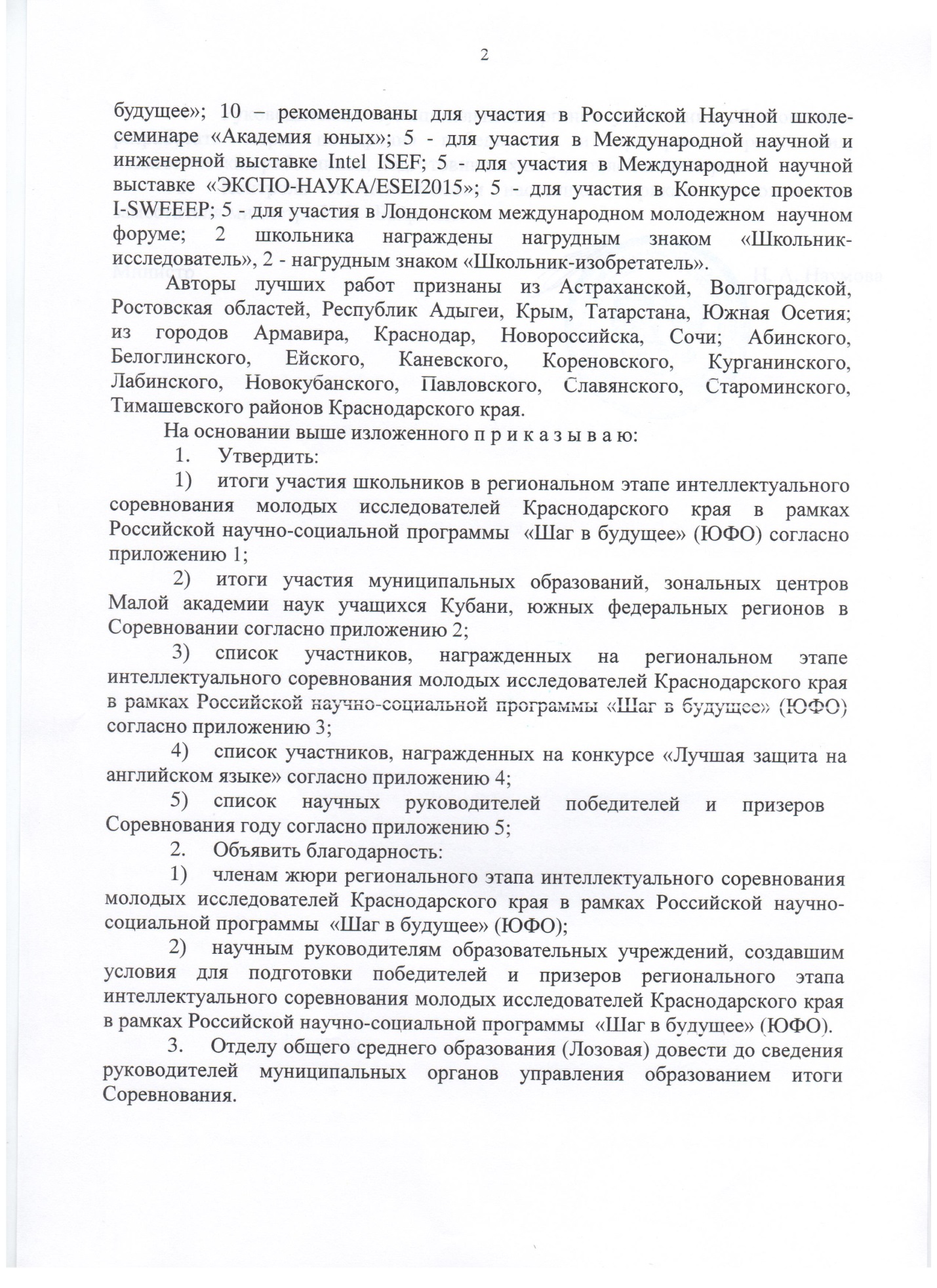 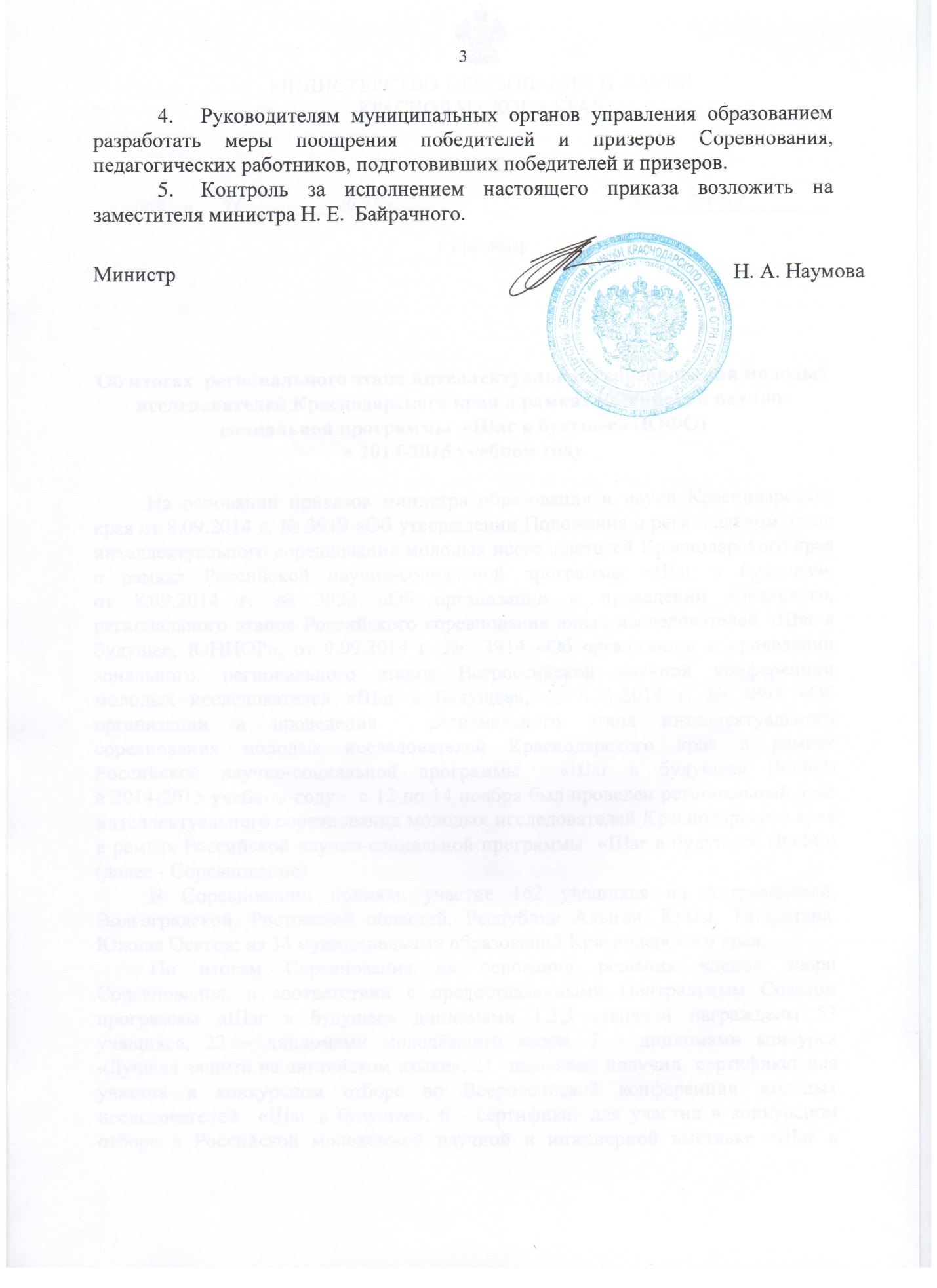 ПРИЛОЖЕНИЕ 1 УТВЕРЖДЕНЫ приказом министерства образования и наукиКраснодарского краяот 18.11.2014г.№ 5098Результаты участия школьников в региональном этапе интеллектуального соревнования молодых исследователей Краснодарского края в рамках Российской научно-социальной программы  «Шаг в будущее» (ЮФО) в 2014-2015 учебном годуСекция: «Экология. Экология техносферы»Секция:  «Физика и познание мира. Альтернативные источники энергии»Секция:  «Химия и химические технологии»Секция:  «Биосфера и проблемы Земли»Секция:  «Системная биология и биотехнология»Направление: «Математика. Информатика» (9-11 классы)Секция: «История»Секция:  «Прикладная экономика и менеджмент»Секция: «Культурология. Прикладное искусство»Секция: «Филология»Секция: «Социология. Психология»Направление: «Биологические науки» (2-8 классы)Направление: «Математика. Информатика. Физика» (3-7 классы)ВЫСТАВКАучащиеся 3-8 классовучащиеся 9-11 классовНачальник отдела общего образования												        О.А. ЛозоваяПРИЛОЖЕНИЕ 2УТВЕРЖДЕНЫ приказомминистерства образования и науки Краснодарского края                                                                    от 18.11.2014г.№ 5098Результаты участия муниципальных образований, зональных центров Малой академии наук учащихся Кубани, южных федеральных регионов в региональном этапе интеллектуального соревнования молодых исследователей Краснодарского края в рамках Российской научно-социальной программы  «Шаг в будущее» (ЮФО) в 2014-2015 учебном годуНачальник отдела общего образования 					      О.А.ЛозоваяСписок участников, награжденных на региональном этапе интеллектуального соревнования молодых исследователей Краснодарского края в рамках Российской научно-социальной программы «Шаг в будущее» (ЮФО) в 2014-2015 учебном году       Начальник отдела общего образования                                                                                                            О.А.ЛозоваяСписок участников, награжденных на конкурсе «Лучшая защита на английском языке», проходившем в рамках  регионального этапа интеллектуального соревнования молодых исследователей Краснодарского края в рамках Российской научно-социальной программы «Шаг в будущее» (ЮФО) в 2014-2015 учебном годуНачальник отдела общего образования                                                                                                                            О.А.ЛозоваяСписок научных руководителей победителей и призеров регионального этапа интеллектуального соревнования молодых исследователей Краснодарского края в рамках Российской научно-социальной программы  «Шаг в будущее» (ЮФО) в 2014-2015 учебном годуНачальник отдела общего образования	 	        							                                        О.А.Лозовая№ п/пФ.И.О.КлассОбразовательное учреждениеМуниципальное образованиеТемаКол-во балловРейтингЛоктионов Александр Дмитриевич10ГАОУ АО ДОД «Эколого-биологический центр» ТО «Экологический мониторинг» БЭНОУ «Натуралист»Астраханская область, г. АстраханьЭкологическое состояние водоемов и возможность его улучшения 501Гавриш Александра Викторовна10МОУ СОШ № 11Краснодарский край, Ейский районИсследование возможности удаления нефтепродуктов с поверхности воды с помощью магнитных полей492Нишкомаева Екатерина Максимовна9МОБУ СОШ № 25, МОБУ ДОД «ЭБЦ»Краснодарский край, г. СочиСамшитовая огнева – угроза гибели самшита колхидского483Булычев Максим Борисович10ГАОУ АО ДОД «Эколого-биологический центр» ТО «Водная экология» БЭНОУ «Натуралист»Астраханская область, г. АстраханьИспользование моллюсков дрейссейны для борьбы с эвтрофированием  водоемов474Дунаевская Яна Николаевна9МАОУ ДОД ЦДОД «Эрудит»Краснодарский край, г. ГеленджикИзучение запасов дикоплодовых и лекарственных растений щели Ольховая474ХодусИнна Олеговна11ЧАУ гимназия № 1Краснодарский край,г. НовороссийскСохранение видового разнообразия как условие устойчивости Суджукской лагуны455Руденко Илья Владимирович10МБОУ СОШ № 10, МБОУ ДОД ЦДОД «Малая академия»Краснодарский край, г. КраснодарКомплексное описание и оценка экологического состояния родников в окрестностях станицы Даховской Майкопского района Республики Адыгея446Маслова Лариса Сергеевна10МБОУ СОШ № 3Ростовская область, Мартыновский районИзучение и сохранение реки Сал437Михалев Артем Олегович10МБОУ лицей № 4, МБОУ ДОД ЦДОД «Малая академия» Краснодарский край, г. КраснодарИсследование видового разнообразия классов рептилий и амфибий хребта Уна-Коз нагорья Лаго-Наки437Варич Дарья Андреевна11МБОУ лицей № 4, МБОУ ДОД ЦДОД «Малая академия» Краснодарский край, г. КраснодарСравнительный анализ биоразнообразия и состояния урбофитоценоза Чистяковской рощи города Краснодара428Капрелова Анна Вадимовна9ЧОУ-СОШ «Новый путь»Краснодарский край, г. АрмавирРадиационный фон в школе и дома и его влияние на организм309Ключников Максим Маратович11НЧОУ «Лицей «ИСТЭК»	Краснодарский край, г. КраснодарВоздушное орошение почв309Кудашев  Владислав Александрович10МБОУ СОШ № 36 Краснодарский край, Северский районВлияние автотранспорта на окружающую среду станицы Новодмитриевской309Птухина Дарья Александровна10МОБУ СОШ № 4Краснодарский край, Лабинский районРешение проблемы водоснабжения ряда населенных пунктов Лабинского и Мостовского  районов Краснодарского края путем строительства напорно-гравитационного водовода с параллельной выработкой электроэнергии каскадом микроГЭС451Ерохин Иван Витальевич10НЧОУ «Лицей «ИСТЭК»	Краснодарский край, г. Краснодар	Способ и устройство получения водорода из алюминия содержащего сырья442Чумак Елена Владимировна11МОБУ СОШ № 20Краснодарский край, Кореновский районИспользование энергии солнца. Солнечный коллектор433Бульковская Ксения Эдуардовна9МБОУ СОШ № 47Краснодарский край, г. Краснодар Изготовление прибора для наблюдения дифракции света в условиях школьного кабинета физики433Фоменко Николай Андреевич11НЧОУ «Лицей «ИСТЭК»	Краснодарский край, г. Краснодар	Исследование нового способа измерения мощности, потребляемой трансформатором от электрической сети385Кривенко Андрей Вячеславович11МБОУ - СОШ № 12Краснодарский край, Калининский районЭффективность круглогодичного летнего времени376ЮрченкоВасилиса Евгеньевна9Н(ч)ОУ гимназия «Школа бизнеса»Краснодарский край, г. СочиЭкспериментальное исследование малоразмерных моделей зданий при сейсмических воздействиях с использованием пьезоэффекта376Исмаилова Алиме Ризаевна10Луговская ОШ I-II степенейРеспублика Крым, Ленинский районСвет и цвет357Симонов Кирилл Александрович9МАОУ лицей № 1 «Классический », МБОУ ДОД ЦДТТРостовская область, г. Ростов-на ДонуАссиметрия в эволюции Вселенной348Вызулин Евгений Сергеевич11МБОУ лицей № 4Краснодарский край, г. Краснодар Исследование электропроводности и эффекта перколяции в водных смесях углеродных нанотрубок329Бендюкевич Ксения Глебовна11МАОУ «Гимназия № 37»Республика Татарстан, г. КазаньОценка загрязненности сливных вод фосфатами и вследствие использования СМС451Лейбина Алена Владимировна11МБОУ «СОШ № 32»Краснодарский край, Каневской районАнализ воды на пригодность к орошению432Ходанова Светлана Владимировна11МАОУ гимназия № 5Краснодарский край,г. НовороссийскСравнительная характеристика качества пшеничной муки, употребляемой в г. Новороссийске 403Штомпель Анастасия  Евгеньевна11МБОУ СОШ № 1Краснодарский край, Староминский районАнализ загрязнения и оптимизации производства мясокостной муки384Стаценко Александр Андреевич9МБОУ СОШ № 3Ростовская область, Мартыновский районОценка экологического состояния источников пресной воды375Мартыненко Марина Андреевна11МБОУ СОШ № 17»Краснодарский край, Кавказский районИспользование бумажной хроматографии для определения качества фруктовых соков326Сафронов Алексей Алексеевич10МБОУ СОШ № 1Краснодарский край, Успенский районМолоко: пить или не пить?326Тимощук Алина Олеговна11УВК «Школа-лицей» № 1Республика Крым, Ленинский районОпределение качества меда производителей села Калиновка Ленинского района Крыма307Лой Екатерина Алексеевна11МБОУ СОШ № 2Краснодарский край, Приморско-Ахтарский районМагия числа и реальность алюминия269Закусилова Любовь Петровна9МБОУ СОШ № 7Краснодарский край, Новопокровский районТехнология на страже закона2510Лесин Виктор Владимирович11МОБУ СОШ № 65	Краснодарский край, г. СочиФакторы образования лавин и связанные  с ними опасности на территории ГЛК Красная Поляна431Баранов Валерий Николаевич9МАОУ СОШ № 40Краснодарский край, г. Новороссийск Влияние изменения русла реки Цемес на состояние памятника природы «Цемеская роща» и прилегающую территорию392Водовская Ольга Владимировна11МБОУ СОШ № 1Краснодарский край, Абинский районВодные ресурсы Краснодарского края: охрана и их использование на примере Абинского района323Григорьев Алексей Вячеславович9МАОУ СОШ № 40Краснодарский край, г. Новороссийск Выращивание цикломена Косского в культурных посадках как способ сохранения краснокнижного вида и получение материалов для изготовления лекарственных препаратов 304Багрычева Ангелина Сергеевна11МОБУ СОШ № 25	Краснодарский край, г. СочиИсследование влияния электромагнитного излучения на развитие куриных эмбрионов265Кенжалиева Лиана Икромовна11УВК «Школа-гимназия» № 2Республика Крым, Ленинский районВетровые ресурсы Крыма и Ленинского района246Облапенко Никита Дмитриевич11МБОУ СОШ № 1Краснодарский край, г.- к. АнапаМониторинг рождаемости и смертности в городе-курорте Анапа227Панченко Ирина Анатольевна10МБОУ СОШ № 4Краснодарский край, г. Горячий КлючОпределение климатических условий пригорода г. Горячий Ключ по видовому составу древесной растительности208Мишина Анастасия Дмитриевна11МБОУ СОШ № 5Краснодарский край, Тимашевский районВлияние микроорганизмов на рост, развитие, защищенность от фитопатогенов сельскохозяйственных растений 49,31Халенко Владислава Валерьевна11ЧОУ СОШ «Личность»Краснодарский край, г. Новороссийск Исследование возможностей разведения некоторых растений семейства орхидные для дальнейшей репартации их в естественную среду482Гранкина Татьяна Владимировна11МБОУ СОШ № 70, МБОУ ДОД ЦДОД «Малая академия» Краснодарский край, г. КраснодарВлияние натуральных и искусственных красителей на растительную клетку45,33Коробчук Виктория Васильевна10МБОУ СОШ № 1 Краснодарский край, Абинский районВлияние субстрата на вегетативное размножение стевии – природного сахарозаменителя, адаптогена и продукта XXI века434Тышко Анастасия Григорьевна10МАОУ гимназия № 5Краснодарский край, г. НовороссийскВлияние биологически активных веществ на организм мышей 42,35Кононенко Светлана Николаевна11ГБОУ «Адыгейская республиканская гимназия»,ГБОУ ДО РА «ЦДОД»Республика Адыгея, г. МайкопМожно ли вырастить магнолию в климатических условиях Республики Адыгея40,36Белокреницкая Полина Александровна11МБОУ СОШ № 4Краснодарский край, Приморско-Ахтарский районМониторинг ушастой совы за пять лет39,37Грубая Виктория Владимировна11УВК «Школа-лицей» № 1, ЦДЮТРеспублика Крым, Ленинский районУровень физического развития учащихся 7 класса УВК «Школа-лицей» № 1 пгт. Ленино37,38Дмитриева Екатерина Евгеньевна9МБОУ СОШ № 18Краснодарский край, Славянский районДвижение – проявление жизни растений. Тропизмы.37,38Коровченко Светлана Евгеньевна9МБОУ СОШ № 5Краснодарский край, Тимашевский районОпределение йододефицита в организме учащихся МБОУ СОШ № 533,39Шубенок Ростислав Николаевич11МБОУ лицей № 1, МБОУ ДОД СЮНКраснодарский край, Славянский районКомплексное изучение озера Толока г. Славянска-на-Кубани30,310Романенко Анастасия Александровна10МБОУ СОШ № 3Ростовская область, Мартыновский районМониторинг экологического состояния источников пресной воды родного края28,211ОсокинИван  Сергеевич10МБОУ СОШ № 39, МБОУДОД ЦДОД «Малая академия»Краснодарский край, г. КраснодарТеорема о трех окружностях481Никифорова Мария Андреевна9МАОУ СОШ № 17Краснодарский край, Славянский районСоздание задачника-блога «Математический Славянск-на-Кубани»452Илюхин Денис Олегович		11МОУ лицей № 3Волгоградская область, г. ВолгоградРешение алгебраических задач (иррациональных уравнений и неравенства) векторным методом433Лисак Вячеслав Игоревич11МБОУ СОШ № 4Краснодарский край, Тимашевский районМоделирование замечательных чисел в Visual Basic354Лазырин Максим Викторович10ЧОУ-СОШ «Новый путь»Краснодарский край, г. АрмавирКомплексная технология управления данными пользователя на примере журнала305Бреднева Анастасия Павловна9МАОУ СОШ № 3Краснодарский край, Курганинский районЗамечательные свойства треугольника305Шевердинова Ольга  Вадимовна		11МАОУ лицей пгт. Афипского	Краснодарский край, Северский районПрикладные зависимости305Савченко Иван Владимирович10МАОУ СОШ № 4Краснодарский край, Абинский районГармонический четырехугольник276Смыков Алексей Иванович10МАОУ СОШ № 10Краснодарский край, Курганинский районОдин из приёмов задач на нахождение площадей фигур276Шевченко Максим Константинович11МАОУ СОШ № 13Краснодарский край, Курганинский районМатематическое моделирование в естественных науках и компьютерные технологии197Сорокин Дмитрий Алексеевич10МБОУ «СОШ № 12»Краснодарский край, Белоглинский районБоевой путь и судьба героя-подводника Александра Ивановича Маринеско501Селезнев Дмитрий Алексеевич11МБОУ лицей № 48, МБОУДОД ЦДОД «Малая академия»Краснодарский край, г. КраснодарПо ступеням К.Л. Гусника к историческому наследию482КалининаВиктория Евгеньевна10МБОУ СОШ № 1Краснодарский край, Староминский районСудьбы моих земляков в военной судьбе Санкт-Петербурга473Павликова Валерия Дмитриевна11МАОУ СОШ № 1Краснодарский край, Калининский районТайны курганов из истории Калининского района454Торбин Данила Евгеньевич9МОБУ СОШ № 9Краснодарский край, Новокубанский районЗавод Круппа в Эссене и Танкоград Челябинска. Сравнительная характеристика танков времен Второй мировой войны454МалютинаКарина Романовна9МБОУДОД ЦДОДРостовская область, Мартыновский районРоссийская благотворительность в сфере занятости: трудовая помощь во второй половине XIX- начале XX веков445Бут Элиза Анатольевна11МБОУ СОШ № 57Краснодарский край, Крымский районИстория возникновения казачьей станицы Троицкой386АветисянМаргарита Суреновна10МАОУ СОШ № 40Краснодарский край, г. НовороссийскСравнительный анализ информации о Второй мировой войне в ходе изучения истории в старших классах России, Германия и США367Пономаренко Полина Юрьевна11МАОУ СОШ № 10Краснодарский край, Красноармейский районПамятник матери Великой отечественной войны в ст. Новомышастовской 367АнгельчевНикита Владиславович10УВК «Школа-лицей» № 1, Ленинский ЦДЮТРеспублика Крым, Ленинский районПроектирование деятельности предприятия «Tour de Kazantip»451Груздова Анастасия Александровна10УВК «Школа-лицей» № 1, ЦДЮТРеспублика Крым, Ленинский районМаркетинговый аспект при создании детского кафе «Ухтышка»402Ефименко Оксана Александровна11МОУ лицей № 7Ростовская область, г. МиллеровоСостояние качества жизни населения миллеровского района и перспективы его  развития383Дутова Александра Александровна10МАОУ СОШ № 4Краснодарский край, Абинский районОказание качественных туристических услуг в Абинском районе, на примере спортивно-туристического комплекса «Светлячок»374Саламатова Александрина Антоновна9Дачновская ОШ,  крымское республиканское внешкольное заведение «Центр детского и юношеского творчества»Республика Крым, г. СудакПроект маршрута эколого- краеведческой экскурсии «В краю уникальных вершин» 374Горяйнова Виктория Сергеевна10МБОУ «СОШ № 10»Краснодарский край, Тимашевский районСовершенствование отдельных элементов комплекса маркетинга на предприятии ООО «Виготек»345Хагурова Мариетта Аслановна10МБОУ СОШ № 6Республика Адыгея, Тахтамукайский районЗолотое шитье адыгских мастериц33,51Гагиев Арсен Анатольевич10ГОУ «СОШ № 1»Южная Осетия, г. ЦхинвалМой взгляд творчество художника – скульптура Андрея Николаевича Касабиева232Кобзарь Виктория Владимировна9МБОУ СОШ № 10Краснодарский край, Тимашевский районКазачий костюм. История и современность17,53Пономарева Елизавета Владимировна10МБОУ СОШ № 39Краснодарский край, Красноармейский районМыльная история16,54Акобян Сирарпи Овиковна9МБОУ СОШ № 8Краснодарский край, Туапсинский районТехнология изготовления декоративного панно с использованием пластиковых бутылок. Проблема утилизации мусора13,55Никитенко Елизавета Юрьевна11МОБУ гимназия № 2Краснодарский край, Новокубанский районСопоставление образов Дон-Кихота Мигеля де Сервантеса и русского Донкихота Доримедонта Рогожина Николая Семеновича Лескова441Малеванная Ольга Сергеевна9МБОУ лицейКраснодарский край, Каневской районПоэтическое произведение «If» сквозь призму веков и переводов372Лях Наталья Викторовна10МБОУ СОШ № 18Краснодарский край, Славянский районФронтовой треугольник353МоорЕлизавета Андреевна10МБОУ лицейКраснодарский край, Каневской районСопоставительный анализ миниатюр В.П.Афанасьева и В.Н. Крупина344Василишина Валерия Викторовна11МБОУ СОШ № 2Краснодарский край, Каневской районНивелирование границ между русским и английским языками как один из этапов глобализации315Головко Вячеслав Витальевич9МБОУ СОШ № 29Краснодарский край, Славянский районЯзык общения в среде игроков многопользовательских ролевых онлайн игр 306Иващенко Даниил Артурович8МБОУ СОШ № 17 Краснодарский край, Абинский районРоль аббревиатуры в английском языке297Шурупов Семен  Игоревич11МБОУ СОШ № 25Краснодарский край, Славянский районЯзыковые средства комического  в речи героев (на примере сценария фильма «Иван Васильевич меняет профессию)288Проказина Анастасия  Андреевна11МБОУ «СОШ № 12»Краснодарский край, Ленинградский районПереосмысление значения лексических единиц как метод их запоминания279Шатилина Валерия Владимировна10МАОУ СОШ № 2Краснодарский край, Павловский районРоль статуса социальной сети в развитии современного русского языка2610Сурмач Марина Сергеевна9МАОУ СОШ № 3Краснодарский край, Брюховецкий районМодальные частицы как способов выражения текстовой модальности2511Найденович Анна Анатольевна11МБОУ лицей № 48, МБОУДОД ЦДОД «Малая академия»Краснодарский край, г. КраснодарПодростковый вандализм в России: социально-психологический анализ501Иванникова Марина Владимировна9МБОУ «СОШ № 5»Краснодарский край, Белоглинский районОдиночество в сети482Ефремов Станислав Геннадьевич11МОБУ гимназия № 2Краснодарский край, Новокубанский районПолитическая культура старшеклассников МОБУ гимназии № 2 и определяющие ее факторы453Шуванова Вероника Игоревна10МОБУ лицей № 1, МОБУ ДОД ЦТРиГО	Краснодарский край, г. СочиСвязь творческих способностей с успешностей обучения в школе434Котелевская Мария Сергеевна11МОУ лицей № 7Ростовская область, г. МиллеровоКак  санкции ЕС повлияют на экономику Ростовской области и Миллеровского района415Иванникова Анастасия Анатольевна9МБОУ СОШ № 17Краснодарский край, Абинский районПравовое просвещение учащихся как средство борьбы с молодежным абсентеизмом396Мукумова Камила Курбоновна11МОУ лицей № 7Ростовская область, г. МиллеровоМодель функциональных зон города Миллерово396Корецкая Анна Александровна10УВК «Школа-лицей» № 1Республика Крым, Ленинский районПрофессиональное самоопределение молодежи Ленинского района в контексте сложившейся ситуации с трудоустройством387Летичевская Виктория Евгеньевна11МБОУ «Гимназия № 1»Астраханский район, г. АстраханьСоотношение международного и национального права современной России387Щепетков Максим Сергеевич11МОБУ гимназия № 2Краснодарский край, Новокубанский районГрупповая сплоченность и межличностная совместность в ученическом коллективе378Яковлева Милана Андреевна10МАОУ СОШ № 4Краснодарский край, Абинский районК вопросу об участии граждан в охране общественного порядка (на примере муниципального образования Абинский район)369Кислица Анастасия Сергеевна11МБОУ гимназия № 7Краснодарский край, Крымский районКрымское районное потребительское общество: прошлое, настоящее, будущее3510Ткач Анастасия Константиновна11МАОУ СОШ № 19Краснодарский край, г. НовороссийскКонституционные основы политики Российской Федерации в отношении российских соотечественников вне пределов страны3510Горобцова Светлана Игоревна11МОУ лицей № 7Ростовская область, г. МиллеровоСостояние медицинского обслуживания в городе Миллерово3211Куликова Виктория Викторовна7ЧОУ «Гимназия № 1»Краснодарский край, г. НовороссийскОпределение состояния окружающей среды по комплексу признаков у хвойных471Фоменко Иван Андреевич6МБОУ СОШ № 3Краснодарский край, Славянский районВыращивание вигны и вьющейся фасоли в условиях города Славянска – на –Кубани452Дубовская Полина Николаевна7ЦДНТТ, ГАОУ АО ВПО «Астраханский инженерно-строительный институт»Астраханский район, г. АстраханьОценка способов очистки водопроводной воды в домашних условиях методом биотестирования443КабышеваАнастасия Юрьевна5МБОУ СОШ № 6Краснодарский край, Крымский районИсследование качества молока с помощью компьютерной датчиковой системы L-микро424Головко Мария Викторовна6МБОУ СОШ № 36Краснодарский край, Северский районВлияние регуляторов роста  на продуктивность столовой свеклы415Разумная Анна Юрьевна8МОБУ гимназия  № 2Краснодарский край, Новокубанский районИзучение совместного произрастания растений белокочанной капусты сорта «Золотой гектар» и фасоли сорта «Золотая сакса»415Синческул Дмитрий Владиславович5МАОУ СОШ № 40Краснодарский край, г. НовороссийскИспользование природных минералов для улучшения качества питьевой воды в домашних условиях406Сичинава Екатерина Амирановна8МБОУ СОШ № 47, МБОУ ДОД ЦДОД «Малая академия»Краснодарский край, г. КраснодарОценка состояния популяции белоголовых сипов на территории Даховского заказника406Солодовников Артём Константинович7МАОУ СОШ № 40Краснодарский край, г. НовороссийскОсобенности разведения и содержания лимона в домашних условиях406Перекопский Игорь Иванович6БОУ «СОШ № 1»Краснодарский край, Динской районСамостоятельное выращивание саженцев как один из способов восстановления лесной зоны России387Гук Полина Сергеевна5МАОУ «СОШ № 2»Краснодарский край, Тбилисский районПеларгония – домашний доктор378Клушина Екатерина Викторовна8МОБУ СОШ № 5Краснодарский край, Кореновский районЭкзаменационный стресс и его влияние на учащихся средней школы359Дегтярев Святогор Игоревич7МАОУ СОШ № 40Краснодарский край, г. НовороссийскИзучение возможностей размножения ландыша майского в домашних условиях3010Хилькевич Анастасия Сергеевна6МАОУ СОШ № 7, МБОУ ДОД «ЦД(ю)НТТ»Краснодарский край, г. АрмавирПолупроводимость – что это?501Иванова Светлана Игоревна7МОБУ Гимназия № 1, МОБУ ДОД ЦТРиГО	Краснодарский край, г. СочиПрограммирование 3D-изображений геометрических структур482Клепань Елизавета Андреевна3МБОУ СОШ № 3Краснодарский край, Павловский районПроблема четырех красок473Малышев Павел Витальевич6МБОУ СОШ № 4Краснодарский край, Гулькевичский районПроценты в нашей жизни454Сейтгазиева Мерьем Ленуровна7УВК  «Школа-лицей» № 1Республика Крым, Ленинский район Математика в кулинарии415Хижняк Илона Сергеевна5МБОУ СОШ № 4Краснодарский край, Тимашевский районСоздание мультфильма в программе «PowerPoint»406ТенгелидиСофья Сергеевна6МБОУ СОШ № 74, МБОУ ДОД ЦДОД «Малая академия»Краснодарский край, г. КраснодарИзучение диаграммных методов и их применение в решении арифметических задач387Мосийчук Артем Эдуардович5МБОУ СОШ № 18Краснодарский край, Славянский районНаш класс – наш дом368Сухоруков Михаил Викторович6МОУ лицей № 7Ростовская область, г. МиллеровоИсследовательский проект «Как сделать наш воздух более чистым»368Славкова Дарья Евгеньевна7МБОУ СОШ № 20Краснодарский край, Усть-Лабинский районЭлементы геометрия в современной форме359Калюжная Анастасия Михайловна6МБОУ СОШ № 6Краснодарский край, Славянский районПоследняя парта3110Фоменков Юрий Игоревич6УВК «Школа-лицей» № 1Республика Крым, Ленинский районТест по информатике, созданный в среде PowerPointдля учеников 5-х классов по теме: «Информация и сообщения. Информационные процессы»3110Пигарёв Максим Борисович5МБОУ СОШ № 4Краснодарский край, Староминский районЭвристическая модель лунного лифта. Точки Лагранжа491Овчаров Артём Дмитриевич4МБОУ СОШ № 5, МБОУ ДОД «ЦД(ю)НТТ»Краснодарский край, г. АрмавирЗнакомимся с мультивибратором472Сидорчук Владислав Олегович8МБОУ «Гимназия № 1», ЦДНТТ, ГАОУ АО ВПО «Астраханский  инженерно-строительный институт»Астраханская область, г. АстраханьКонструирование и исследование детектора для обнаружения дыма433Шамайко Константин Владимирович7МБОУ «СОШ № 3», ГБОУ ДО РА «ЦДОД»Республика Адыгея,г. МайкопПрименение современных материалов и технологий в авиамоделировании433Сергеев Кирилл Александрович7МБОУ СОШ № 8Краснодарский край, Тимашевский районШлифовальная машинка414Петунин Никита Михайлович7МБОУ «Гимназия № 1», ЦДНТТ, ГАОУ АО ВПО «Астраханский  инженерно-строительный институт»Астраханская область, г. АстраханьКонструирование и исследование таймера для моделей судов405Давидан Данила Сергеевич3МБОУ СОШ № 4Краснодарский край, г. Горячий КлючМой первый робот386Максименко Алексей Владимирович11МАОУ СОШ № 14Краснодарский край,Курганинский районБалансирующее кресло491Васильев Артём Викторович11МАОУ гимназия № 1 «Мариинская», МОБУ ДОД СЮТ № 1Ростовская область, г. ТаганрогМюооный телескоп491Патрин Артем Александрович11МАОУ СОШ № 1Краснодарский край,Курганинский районУстройство для сбора нефти491Каунов Дмитрий Александрович10МБОУ СОШ № 95Краснодарский край, г. Краснодар Электромагнитное излучение. Радиоволны. Биологическое влияние радиоволн на жизнь человека и защита от него422Крижановский Михаил Николаевич10МБОУ СОШ № 5, МБОУ ДОД «ЦД(ю)НТТ»Краснодарский край, г. Армавир Технология экологически чистой переработки отходов термопластичных пластмасс422МогилевскаяЮлия Леонидовна11МБОУ – СОШ № 2, МБОУ ДОД «ЦД(ю)НТТ»Краснодарский край, г. АрмавирСветофор для пешеходов с дублированием всех его режимов работы соответствующими звуковыми сообщениями422Барков Сергей Анатольевич2 курсПолитехнический колледж, ВПО ГОУ Майкопский государственный технологический университет (ПК МГТУ)Республика Адыгея, г. МайкопПолуавтоматическая установка для обработки режущих поверхностей инструментов с целью их упрочнения403Вульф Михаил Дмитриевич11МАОУ лицей «Морской технический»Краснодарский край, г. НовороссийскКапсульный пневмотранспорт403Дачев АйтэчАсланович1 курсПолитехнический колледж, ВПО ГОУ Майкопский государственный технологический университет (ПК МГТУ)Республика Адыгея, г. МайкопМагнитный дефектоскоп для проверки металлических деталей403Постнов Алексей Александрович1 курсЦДНТТ, ГАОУ АО ВПО «Астраханский инженерно-строительный институт», «Каспийский институт морского и речного транспорта»Астраханский район, г. АстраханьАвтономное аварийное обеспечение электроэнергией жилых домов и энергозависимых объектов394Кривяков Святослав Сергеевич10МБОУ СОШ № 34Краснодарский край, г. КраснодарСоздание трехмерной модели роботехнического комплекса394Сидюков Михаил Евгеньевич11НЧОУ «Лицей «ИСТЭК»	Краснодарский край, г. Краснодар	Разработка мобильного устройства для мониторинга дна водоёмов394Суртаева Мария Николаевна11НЧОУ «Лицей «ИСТЭК»	Краснодарский край, г. Краснодар	Разработка установка для получения кислородно-водородной смеси путем импульсного электролиза394Дорошенко Диана Константиновна11МБОУ лицей № 48Краснодарский край, г. КраснодарТеоретические разработки и практическое использование экономико-математической модели энергосбережения в области водопользования на отдельно взятом предприятии385Кошмин Егор Максимович10МБОУ гимназия № 92Краснодарский край, г. Краснодар Робот RMR v2.0385Пасечников Артем Сергеевич9МБОУ «СОШ № 10», ГБОУ ДО РА «ЦДОД»Республика Адыгея, г. МайкопПрактическое применение авиамоделей в современном мире385Попко Екатерина Сергеевна9МАОУ СОШ № 2Краснодарский край,Курганинский районКоллективное поведение роботов385Рубан Руслан Юрьевич11МАОУ гимназия Мариинская, МОБУ ДОД СЮТ № 1Ростовская область, г. ТаганрогМногоцелевой программно-аппаратный комплекс385Чесников Максим Игоревич9МАОУ лицей № 1 «Классический », МБОУ ДОД ЦДТТРостовская область, г. Ростов-на ДонуПроект «Робот WSB 2.0 »385Рассудов Никита Васильевич9МАОУ лицей № 1 «Классический », МБОУ ДОД ЦДТТРостовская область, г. Ростов-на ДонуПроект «Робот  Traveler 2.8 »376Гольман Андрей Сергеевич10НЧОУ «Лицей «ИСТЭК»Краснодарский край,г. КраснодарВертикальная компоновка транзитных структур327Минюкова Юлия Олеговна9МОУ СОШ № 11Краснодарский край, Ейский районСоздание альтернативного многофункционального зарядного устройства  на солнечных батареях298№п/пМуниципальное образованиеЧисло участниковЧисло участниковЧисло победителей/призёровМУНИЦИПАЛЬНЫЕ ОБРАЗОВАНИЯ КРАСНОДАРСКОГО КРАЯМУНИЦИПАЛЬНЫЕ ОБРАЗОВАНИЯ КРАСНОДАРСКОГО КРАЯМУНИЦИПАЛЬНЫЕ ОБРАЗОВАНИЯ КРАСНОДАРСКОГО КРАЯМУНИЦИПАЛЬНЫЕ ОБРАЗОВАНИЯ КРАСНОДАРСКОГО КРАЯМУНИЦИПАЛЬНЫЕ ОБРАЗОВАНИЯ КРАСНОДАРСКОГО КРАЯАбинский район611Анапа1Апшеронский районАрмавир644Белоглинский район222Белореченский районБрюховецкий район1Выселковский районГеленджик1Горячий Ключ2Гулькевичский район1Динской район1Ейский район211Кавказский район1Калининский район2Каневской район422Кореновский район211Красноармейский район2Краснодар2177Крыловской районКрымский район3Курганинский район622Кущевский районЛабинский район111Ленинградский район1Мостовской районНовокубанский район522Новопокровский район1Новороссийск1355Отрадненский районПавловский район211Прим.-Ахтарский район2Северский район3Славянский район933Сочи633Староминский район322Тбилисский район1Темрюкский районТимашевский район722Тихорецкий районТуапсинский район1Успенский район1Усть-Лабинский район1Щербиновский район1213939ДРУГИЕ РЕГИОНЫ РФДРУГИЕ РЕГИОНЫ РФДРУГИЕ РЕГИОНЫ РФДРУГИЕ РЕГИОНЫ РФДРУГИЕ РЕГИОНЫ РФАстраханская область733Волгоградская область111Республика Адыгея644Республика Крым1022Республика Татарстан111Ростовская область1422Южная Осетия111ИТОГОИТОГО401414ПРИЛОЖЕНИЕ 3УТВЕРЖДЕН приказом министерства образования и науки Краснодарского краяот 18.11.2014г.№ 5098Ф.И.О. участникаклассОУМОНаграды Аветисян Маргарита Суреновна10МАОУ СОШ № 40Краснодарский край, г. НовороссийскРекомендация для участия в Международной научной и инженерной выставке Intel ISEFАнгельчевНикита Владиславович10УВК «Школа-лицей» № 1Республика Крым, Ленинский районДиплом 1 степени СоревнованияБаранов Валерий Николаевич9МАОУ СОШ № 40Краснодарский край, г. Новороссийск Диплом 2 степени Соревнования, сертификат для участия в конкурсном отборе в Российской молодёжной научной и инженерной выставке «Шаг в будущее»Барков Сергей Анатольевич2 курсПолитехнический колледж, ВПО ГОУ Майкопский государственный технологический университет (ПК МГТУ)Республика Адыгея, г. МайкопДиплом 3 степени Соревнования, сертификат для участия в конкурсном отборе во Всероссийской конференции молодых исследователей  «Шаг в будущее», рекомендация для участия в Лондонском международном молодежном  научном форуме, нагрудный знак «Школьник-изобретатель»Бендюкевич Ксения Глебовна11МАОУ «Гимназия № 37»Республика Татарстан, г. КазаньДиплом 1 степени СоревнованияБульковская Ксения Эдуардовна9МБОУ СОШ № 47Краснодарский край, г. Краснодар Диплом 3 степени Соревнования, рекомендация для участия в Российской Научной школе-семинаре «Академия юных»Васильев Артём Викторович11МАОУ гимназия № 1 «Мариинская», МОБУ ДОД СЮТ № 1Ростовская область, г. ТаганрогДиплом 1 степени Соревнования, диплом 2 степени конкурса «Лучшая защита на английском языке», диплом 2 степени молодёжного жюри, сертификат для участия в конкурсном отборе в Российской молодёжной научной и инженерной выставке «Шаг в будущее»Водовская Ольга Владимировна11МБОУ СОШ № 1Краснодарский край, Абинский районДиплом 3 степени СоревнованияВульф Михаил Дмитриевич11МАОУ лицей «Морской технический»Краснодарский край, НовороссийскДиплом 3 степени Соревнования, диплом 2 степени конкурса «Лучшая защита на английском языке», диплом 2 степени молодёжного жюри,сертификат для участия в конкурсном отборе во Всероссийской конференции молодых исследователей  «Шаг в будущее»Гавриш Александра Викторовна10МОУ СОШ № 11Краснодарский край, Ейский районДиплом 2 степени СоревнованияГагиев Арсен Анатольевич10ГОУ «СОШ № 1»Южная Осетия, г. ЦхинвалДиплом 2 степени Соревнования,рекомендация для участия в Международной научной выставке «ЭКСПО-НАУКА/ESEI2015»Гольман Андрей Сергеевич10НЧОУ «Лицей «ИСТЭК»Краснодарский край,г. КраснодарДиплом 1 степени конкурса «Лучшая защита на английском языке», диплом 3 степени молодёжного жюри, рекомендация для участия в Конкурсе проектов I-SWEEEP  Гранкина Татьяна Владимировна11МБОУ СОШ № 70, МБОУ ДОД ЦДОД «Малая академия» Краснодарский край, г. КраснодарДиплом 3 степени СоревнованияГригорьев Алексей Вячеславович9МАОУ СОШ № 40Краснодарский край, г. Новороссийск сертификат для участия в конкурсном отборе во Всероссийской конференции молодых исследователей  «Шаг в будущее»Груздова Анастасия Александровна10УВК «Школа-лицей» № 1Республика Крым, Ленинский районДиплом 2 степени СоревнованияДавидан Данила Сергеевич3МБОУ СОШ № 4Краснодарский край, г. Горячий КлючДиплом 2 степени молодёжного жюриДачев Айтэч Асланович1 курсПолитехнический колледж, ВПО ГОУ Майкопский государственный технологический университет (ПК МГТУ)Республика Адыгея, г. МайкопДиплом 3 степени Соревнования, сертификат для участия в конкурсном отборе во Всероссийской конференции молодых исследователей  «Шаг в будущее», рекомендация для участия в Лондонском международном молодежном  научном форумеДорошенко Диана Константиновна11МБОУ лицей № 48Краснодарский край, г. КраснодарДиплом 3 степени конкурса «Лучшая защита на английском языке», диплом 2 степени молодёжного жюри, рекомендация для участия в Лондонском международном молодежном  научном форумеДубовская Полина Николаевна7ЦДНТТ, ГАОУ АО ВПО «Астраханский инженерно-строительный институт»Астраханский район, г. АстраханьДиплом 3 степени СоревнованияДутова Александра Александровна10МАОУ СОШ № 4Краснодарский край, Абинский районрекомендация для участия в Международной научной и инженерной выставке Intel ISEFЕрохин Иван Витальевич10НЧОУ «Лицей «ИСТЭК»	Краснодарский край, г. Краснодар	Диплом 2 степени Соревнования,сертификат для участия в конкурсном отборе во Всероссийской конференции молодых исследователей  «Шаг в будущее»Ефименко Оксана Александровна11МОУ лицей № 7Ростовская область, г. МиллеровоДиплом 3 степени СоревнованияЕфремов Станислав Геннадьевич11МОБУ гимназия № 2Краснодарский край, Новокубанский районДиплом 3 степени СоревнованияИванникова Марина Владимировна9МБОУ «СОШ № 5»Краснодарский край, Белоглинский районДиплом 2 степени СоревнованияИванова Светлана Игоревна7МОБУ Гимназия № 1, МОБУ ДОД ЦТРиГО	Краснодарский край, г. СочиДиплом 2 степени СоревнованияИващенко Даниил Артурович8МБОУ СОШ № 17 Краснодарский край, Абинский районрекомендация для участия в Международной научной выставке «ЭКСПО»Илюхин Денис Олегович		11МОУ лицей № 3Волгоградская область, г. ВолгоградДиплом 3 степени Соревнования,сертификат для участия в конкурсном отборе во Всероссийской конференции молодых исследователей  «Шаг в будущее»Исмаилова Алиме Ризаевна10Луговская ОШ I-II степенейРеспублика Крым, Ленинский районсертификат для участия в конкурсном отборе во Всероссийской конференции молодых исследователей  «Шаг в будущее»,рекомендация для участия в Международной научной и инженерной выставке Intel ISEFКалининаВиктория Евгеньевна10МБОУ СОШ № 1Краснодарский край, Староминский районДиплом 3 степени СоревнованияКаунов Дмитрий Александрович10МБОУ СОШ № 95Краснодарский край, г. Краснодар Диплом 2 степени Соревнования, диплом 3 степени молодёжного жюри, сертификат для участия в конкурсном отборе во Всероссийской конференции молодых исследователей  «Шаг в будущее»Клепань Елизавета Андреевна3МБОУ СОШ № 3Краснодарский край, Павловский районДиплом 3 степени Соревнования,рекомендация для участия в Российской Научной школе-семинаре «Академия юных»Кобзарь Виктория Владимировна9МБОУ СОШ № 10Краснодарский край, Тимашевский районДиплом 3 степени СоревнованияКорецкая Анна Александровна10УВК «Школа-лицей» № 1Республика Крым, Ленинский районрекомендация для участия в Международной научной выставке «ЭКСПО»Коробчук Виктория Васильевна10МБОУ СОШ № 1 Краснодарский край, Абинский районрекомендация для участия в Международной научной и инженерной выставке Intel ISEFКошмин Егор Максимович10МБОУ гимназия № 92Краснодарский край, г. Краснодар Диплом 2 степени конкурса «Лучшая защита на английском языке», диплом 1 степени молодёжного жюри, рекомендация для участия в Конкурсе проектов I-SWEEEP  Кривяков Святослав Сергеевич10МБОУ СОШ № 34Краснодарский край, г. КраснодарДиплом 1 степени молодёжного жюри,рекомендация для участия в Конкурсе проектов I-SWEEEP  Крижановский Михаил Николаевич10МБОУ СОШ № 5, МБОУ ДОД «ЦД(ю)НТТ»Краснодарский край,г. Армавир Диплом 2 степени Соревнования,сертификат для участия в конкурсном отборе во Всероссийской конференции молодых исследователей  «Шаг в будущее»Куликова Виктория Викторовна7ЧОУ «Гимназия № 1»Краснодарский край, г. НовороссийскДиплом 1 степени СоревнованияЛейбина Алена Владимировна11МБОУ «СОШ № 32»Краснодарский край, Каневской районДиплом 2 степени СоревнованияЛесин Виктор Владимирович11МОБУ СОШ № 65	Краснодарский край, г. СочиДиплом 1 степени Соревнования,сертификат для участия в конкурсном отборе во Всероссийской конференции молодых исследователей  «Шаг в будущее»Летичевская Виктория Евгеньевна11МБОУ «Гимназия № 1»Астраханский район, г. АстраханьРекомендация для участия в Международной научной выставке «ЭКСПОЛоктионов Александр Дмитриевич10ГАОУ АО ДОД «Эколого-биологический центр» Астраханская область, г. АстраханьДиплом 1 степени СоревнованияЛях Наталья Викторовна10МБОУ СОШ № 18Краснодарский край, Славянский районДиплом 3 степени СоревнованияМаксименко Алексей Владимирович11МАОУ СОШ № 14Краснодарский край,Курганинский районДиплом 1 степени Соревнования, диплом 2 степени молодёжного жюри, сертификат для участия в конкурсном отборе в Российской молодёжной научной и инженерной выставке «Шаг в будущее»,нагрудный знак «Школьник-изобретатель»Малеванная Ольга Сергеевна9МБОУ лицейКраснодарский край, Каневской районДиплом 2 степени СоревнованияМалышев Павел Витальевич6МБОУ СОШ № 4Краснодарский край, Гулькевичский районРекомендация для участия в Российской Научной школеМалютина Карина Романовна9МБОУДОД ЦДОДРостовская область, Мартыновский районСертификат для участия в конкурсном отборе во Всероссийской конференции молодых исследователей  «Шаг в будущее»Минюкова Юлия Олеговна9МОУ СОШ № 11Краснодарский край, Ейский районДиплом 3 степени молодёжного жюриМишина Анастасия Дмитриевна11МБОУ СОШ № 5Краснодарский край, Тимашевский районДиплом 1 степени Соревнования, сертификат для участия в конкурсном отборе во Всероссийской конференции молодых исследователей  «Шаг в будущее»МогилевскаяЮлия Леонидовна11МБОУ – СОШ № 2, МБОУ ДОД «ЦД(ю)НТТ»Краснодарский край, г. АрмавирДиплом 2 степени Соревнования, сертификат для участия в конкурсном отборе в Российской молодёжной научной и инженерной выставке «Шаг в будущее»Мукумова Камила Курбоновна11МОУ лицей № 7Ростовская область, г. МиллеровоРекомендация для участия в Международной научной выставке «ЭКСПО»Найденович Анна Анатольевна11МБОУ лицей № 48, МБОУДОД ЦДОД «Малая академия»Краснодарский край, г. КраснодарДиплом 1 степени СоревнованияНикитенко Елизавета Юрьевна11МОБУ гимназия № 2Краснодарский край, Новокубанский районДиплом 1 степени СоревнованияНикифорова Мария Андреевна9МАОУ СОШ № 17Краснодарский край, Славянский районДиплом 2 степени Соревнования,сертификат для участия в конкурсном отборе во Всероссийской конференции молодых исследователей  «Шаг в будущее»Нишкомаева Екатерина Максимовна9МОБУ СОШ № 25, МОБУ ДОД «ЭБЦ»Краснодарский край, г. СочиДиплом 3 степени СоревнованияОвчаров Артём Дмитриевич4МБОУ СОШ № 5, МБОУ ДОД «ЦД(ю)НТТ»Краснодарский край, г. АрмавирДиплом 2 степени Соревнования,рекомендация для участия в Российской Научной школе-семинаре «Академия юных»ОсокинИван  Сергеевич10МБОУ СОШ № 39, МБОУДОД ЦДОД «Малая академия»Краснодарский край, г. КраснодарДиплом 1 степени Соревнования,сертификат для участия в конкурсном отборе во Всероссийской конференции молодых исследователей  «Шаг в будущее»Павликова Валерия Дмитриевна11МАОУ СОШ № 1Краснодарский край, Калининский районСертификат для участия в конкурсном отборе во Всероссийской конференции молодых исследователей  «Шаг в будущее»Панченко Ирина Анатольевна10МБОУ СОШ № 4Краснодарский край, г. Горячий КлючРекомендация для участия в Конкурсе проектов I-SWEEEP  Пасечников Артем Сергеевич9МБОУ «СОШ № 10», ГБОУ ДО РА «ЦДОД»Республика Адыгея, г. МайкопДиплом 2 степени молодёжного жюриПатрин Артем Александрович11МАОУ СОШ № 1Краснодарский край,Курганинский районДиплом 1 степени Соревнования, диплом 3 степени молодёжного жюри, сертификат для участия в конкурсном отборе в Российской молодёжной научной и инженерной выставке «Шаг в будущее», нагрудный знак «Школьник-исследователь»Петунин Никита Михайлович7МБОУ «Гимназия № 1», ЦДНТТ, ГАОУ АО ВПО «Астраханский  инженерно-строительный институт»Астраханская область, г. АстраханьДиплом 3 степени молодёжного жюриПигарёв Максим Борисович5МБОУ СОШ № 4Краснодарский край, Староминский районДиплом 1 степени Соревнования, рекомендация для участия в Российской Научной школе-семинаре «Академия юных»Попко Екатерина Сергеевна9МАОУ СОШ № 2Краснодарский край,Курганинский районДиплом 1 степени молодёжного жюри, рекомендация для участия в Российской Научной школе-семинаре «Академия юных»Постнов Алексей Александрович1 курсЦДНТТ, ГАОУ АО ВПО «Астраханский инженерно-строительный институт», «Каспийский институт морского и речного транспорта»Астраханский район, г. АстраханьДиплом 2 степени молодёжного жюри,рекомендация для участия в Лондонском международном молодежном  научном форумеПроказина Анастасия  Андреевна11МБОУ «СОШ № 12»Краснодарский край, Ленинградский районСертификат для участия в конкурсном отборе во Всероссийской конференции молодых исследователей  «Шаг в будущее»Птухина Дарья Александровна10МОБУ СОШ № 4Краснодарский край, Лабинский районДиплом 1 степени Соревнования,сертификат для участия в конкурсном отборе во Всероссийской конференции молодых исследователей  «Шаг в будущее»Рассудов Никита Васильевич9МАОУ лицей № 1 «Классический », МБОУ ДОД ЦДТТРостовская область, г. Ростов-на ДонуДиплом 1 степени молодёжного жюриРубан Руслан Юрьевич11МАОУ гимназия Мариинская, МОБУ ДОД СЮТ № 1Ростовская область, г. ТаганрогДиплом 2 степени молодёжного жюри, рекомендация для участия в Лондонском международном молодежном  научном форумеСаламатова Александрина Антоновна9Дачновская ОШ,  КРВЗ  «ЦДЮТ»Республика Крым, г. СудакСертификат для участия в конкурсном отборе во Всероссийской конференции молодых исследователей  «Шаг в будущее»Сейтгазиева Мерьем Ленуровна7УВК  «Школа-лицей» № 1Республика Крым, Ленинский район Рекомендация для участия в Российской Научной школеСелезнев Дмитрий Алексеевич11МБОУ лицей № 48, МБОУДОД ЦДОД «Малая академия»Краснодарский край, г. КраснодарДиплом 2 степени СоревнованияСергеев Кирилл Александрович7МБОУ СОШ № 8Краснодарский край, Тимашевский районДиплом 2 степени молодёжного жюриСидорчук Владислав Олегович8МБОУ «Гимназия № 1», ЦДНТТ, ГАОУ АО ВПО «Астраханский  инженерно-строительный институт»Астраханская область, г. АстраханьДиплом 3 степени СоревнованияСидорчук Владислав Олегович8МБОУ «Гимназия № 1», ЦДНТТ, ГАОУ АО ВПО «Астраханский  инженерно-строительный институт»Астраханская область, г. АстраханьДиплом 3 степени молодёжного жюри, рекомендация для участия в Российской Научной школеСидюков Михаил Евгеньевич11НЧОУ «Лицей «ИСТЭК»	Краснодарский край, г. Краснодар	Диплом 3 степени конкурса «Лучшая защита на английском языке», диплом 2 степени молодёжного жюриСорокин Дмитрий Алексеевич10МБОУ «СОШ № 12»Краснодарский край, Белоглинский районДиплом 1 степени СоревнованияСтаценко Александр Андреевич9МБОУ СОШ № 3Ростовская область, Мартыновский районСертификат для участия в конкурсном отборе во Всероссийской конференции молодых исследователей  «Шаг в будущее»Суртаева Мария Николаевна11НЧОУ «Лицей «ИСТЭК»	Краснодарский край, г. Краснодар	Диплом 3 степени конкурса «Лучшая защита на английском языке», диплом 3 степени молодёжного жюриТышко Анастасия Григорьевна10МАОУ гимназия № 5Краснодарский край, г. Новороссийскрекомендация для участия в Конкурсе проектов I-SWEEEP  Фоменко Иван Андреевич6МБОУ СОШ № 3Краснодарский край, Славянский районДиплом 2 степени СоревнованияХагурова Мариетта Аслановна10МБОУ СОШ № 6Республика Адыгея, Тахтамукайский районДиплом 1 степени СоревнованияХаленко Владислава Валерьевна11ЧОУ СОШ «Личность»Краснодарский край, г. Новороссийск Диплом 2 степени Соревнования, сертификат для участия в конкурсном отборе в Российской молодёжной научной и инженерной выставке «Шаг в будущее»Хилькевич Анастасия Сергеевна6МАОУ СОШ № 7, МБОУ ДОД «ЦД(ю)НТТ»Краснодарский край, г. АрмавирДиплом 1 степени Соревнования,рекомендация для участия в Российской Научной школеХоданова Светлана Владимировна11МАОУ гимназия № 5Краснодарский край,г. НовороссийскДиплом 3 степени СоревнованияЧесников Максим Игоревич9МАОУ лицей № 1 «Классический », МБОУ ДОД ЦДТТРостовская область, г. Ростов-на ДонуДиплом 1 степени молодёжного жюриЧумак Елена Владимировна11МОБУ СОШ № 20Краснодарский край, Кореновский районДиплом 3 степени Соревнования,сертификат для участия в конкурсном отборе во Всероссийской конференции молодых исследователей  «Шаг в будущее»,рекомендация для участия в Международной научной и инженерной выставке Intel ISEF, нагрудный знак «Школьник-исследователь»Шамайко Константин Владимирович7МБОУ «СОШ № 3», ГБОУ ДО РА «ЦДОД»Республика Адыгея,г. МайкопДиплом 3 степени Соревнования,рекомендация для участия в Российской Научной школе-семинаре «Академия юных»Шуванова Вероника Игоревна10МОБУ лицей № 1, МОБУ ДОД ЦТРиГО	Краснодарский край,г. СочиСертификат для участия в конкурсном отборе во Всероссийской конференции молодых исследователей  «Шаг в будущее»ПРИЛОЖЕНИЕ 4УТВЕРЖДЕН приказом министерства образования и науки Краснодарского краяот 18.11.2014г.№ 5098Ф.И.О. участникаклассОУМОКоличество балловРейтинг Гольман Андрей Сергеевич10НЧОУ «Лицей «ИСТЭК»Краснодарский край, г. Краснодар501Васильев Артём Викторович11МАОУ гимназия № 1 «Мариинская», МОБУ ДОД СЮТ № 1Ростовская область, г. Таганрог492Вульф Михаил Дмитриевич11МАОУ лицей «Морской технический»Краснодарский край, г. Новороссийск492Кошмин Егор Максимович10МБОУ гимназия № 92Краснодарский край, г. Краснодар 492Дорошенко Диана Константиновна11МБОУ лицей № 48Краснодарский край, г. Краснодар483Сидюков Михаил Евгеньевич11НЧОУ «Лицей «ИСТЭК»	Краснодарский край, г. Краснодар483Суртаева Мария Николаевна11НЧОУ «Лицей «ИСТЭК»	Краснодарский край, г. Краснодар	483ПРИЛОЖЕНИЕ 5УТВЕРЖДЕН приказом министерства образования и науки Краснодарскогоот 18.11.2014г.№ 5098№п/пФ.И.О. Должность, место работыМуниципальное образованиеФ.И.О. победителя/ призераБаланюк Татьяна ИвановнаЗаместитель директора по УВР МОБУ ДОД «ЭБЦ»	Краснодарский край, г. СочиНишкомаева Екатерина МаксимовнаБармин Александр НиколаевичД.г.н.. профессор, декан геолого-географического факультета ФГБОУ ВПО «Астраханский государственный университет»Астраханская область, г. АстраханьЛоктионов Александр ДмитриевичБачурина Наталья ВалерьевнаПедагог дополнительного образования МБОУДОД ЦДОД «Малая академия»Краснодарский край, г. КраснодарНайденович Анна АнатольевнаБезуглая Елена ВикторовнаУчитель биологии МОУ СОШ № 11Краснодарский край, Ейский районГавриш Александра ВикторовнаБелова Ольга ВладимировнаК.т.н., доцент кафедры «Вакуумная и компрессорная техника» МГТУ им.Н.Э.БауменаКраснодарский край, НовороссийскВульф Михаил ДмитриевичБерезняя Елена ПавловнаУчитель технологии МБОУ СОШ № 10Краснодарский край, Тимашевский районКобзарь Виктория ВладимировнаБухарова Анжелика ВячеславовнаУчитель химии МАОУ «Гимназия № 37»Республика Татарстан, г. КазаньБендюкевич Ксения ГлебовнаВехов Дмитрий ВадимовичУчитель биологии МАОУ СОШ  № 40, руководитель школьного лесничества «Родник»Краснодарский край, г. Новороссийск Баранов Валерий Николаевич,Халенко Владислава ВалерьевнаВислова Людмила ПетровнаУчитель начальных классов МБОУ СОШ № 3Краснодарский край, Павловский районКлепань Елизавета АндреевнаВодовская Татьяна ВасильевнаЗаведующий библиотекой МБОУ СОШ № 1Краснодарский край, Абинский районВодовская Ольга ВладимировнаВолобоеваОксана ВячеславовнаПедагог дополнительного образования ЦДНТТАстраханский район, г. АстраханьДубовская Полина НиколаевнаГончарова Татьяна НиколаевнаУчитель математики и информатики МАОУ СОШ № 17Краснодарский край, Славянский районНикифорова Мария АндреевнаГробовая Светлана АлексеевнаПедагог дополнительного образования МБОУ ДОД ЦДОД «Малая академия» Краснодарский край, г. КраснодарГранкина Татьяна ВладимировнаДаренская Маргарита ВасильевнаУчитель физики МБОУ СОШ № 47Краснодарский край, г. КраснодарБульковская Ксения ЭдуардовнаДегтярева Зоя Алексеевнапедагог дополнительного образования МБОУДОД ЦДОД «Малая академия»Краснодарский край, г. КраснодарОсокинИван  СергеевичДжарим Фатима ГиссовнаМетодист, педагог дополнительного образования МБОУ ЦДОДДРеспублика Адыгея, Тахтамукайский районХагурова Мариетта АслановнаДьякова Валентина СеменовнаУчитель биологии ЧОУ «Гимназия № 1»Краснодарский край, г. НовороссийскКуликова Виктория ВикторовнаЗахарова Татьяна АлексеевнаУчитель физики МБОУ «Гимназия № 1»Астраханская область, г. АстраханьСидорчук Владислав ОлеговичИваненко Ольга БорисовнаУчитель общественно-исторических дисциплин МОБУ гимназии № 2Краснодарский край, Новокубанский районЕфремов Станислав ГеннадьевичИвченко Любовь ЯковлевнаУчитель начальных классов МОБУ Гимназии № 1Краснодарский край, г. СочиИванова Светлана ИгоревнаИлларионова Алла АлексеевнаУчитель химии МАОУ гимназии № 5Краснодарский край,г. НовороссийскХоданова Светлана ВладимировнаКазанкина Ирина МихайловнаУчитель физики МАОУ СОШ № 14Краснодарский край,Курганинский районМаксименко Алексей ВладимировичКимбер Лидия ДмитриевнаУчитель географии МОБУ СОШ № 65	Краснодарский край, г. СочиЛесин Виктор ВладимировичКотаева Дина ТаймуразовнаУчитель истории ГОУ «СОШ № 1»Южная Осетия, г. ЦхинвалГагиев Арсен АнатольевичКравцова Мария ВладимировнаПреподаватель информатикиМОБУ Гимназия № 1Краснодарский край, г. СочиИванова Светлана ИгоревнаКравченко София Витальевнаучитель математики МОУ лицея № 3Волгоградская область, г. ВолгоградИлюхин Денис Олегович		Лях Татьяна Евгеньевнаучитель начальных классов МБОУ СОШ  № 18Краснодарский край, Славянский районЛях Наталья ВикторовнаМажник Анатолий ПавловичПреподаватель физики НЧОУ «Лицей «ИСТЭК»	Краснодарский край, г. Краснодар	Ерохин Иван ВитальевичМильман Наталья АндреевнаПедагог дополнительного образования МБОУ ДОД ЦДОД «Малая академия» Краснодарский край, г. КраснодарГранкина Татьяна ВладимировнаПетрова Анна Андреевнаучитель географии УВК «Школа-лицей» № 1Республика Крым, Ленинский районАнгельчевНикита Владиславович, Груздова Анастасия АлександровнаПигарева Алла ВладимировнаУчитель химии МБОУ СОШ № 4Краснодарский край, Староминский районПигарёв Максим БорисовичПисьменная Лидия Юрьевнапедагог дополнительного образования МБОУ ДОД СЮНКраснодарский край, Славянский районФоменко Иван АндреевичПодбуцкая Татьяна АлександровнаПедагог – психолог МБОУ «СОШ № 5»Краснодарский край, Белоглинский районИванникова Марина ВладимировнаПопко Кирилл СергеевичИнженер – радиофизик, магистр радиофизики, аспирант ФТФ ФГБОУ ВПО «КубГУ»Краснодарский край,Курганинский районПатрин Артем АлександровичПростаков Олег АлександровичПедагог дополнительного образования ГБОУ ДО РА «ЦДОД»Республика Адыгея,г. МайкопШамайко Константин ВладимировичПутилина Оксана ЕвгеньевнаУчитель английского языка МБОУ лицеяКраснодарский край, Каневской районМалеванная Ольга СергеевнаРеброва Татьяна СергеевнаК.п.н., доцент кафедры естественных и гуманитарных наук ВФ НОУ ВПО «Институт управления»Волгоградская область, г. ВолгоградИлюхин Денис Олегович		Реут Марина НиколаевнаУчитель биологии МБОУ СОШ № 5Краснодарский край, Тимашевский районМишина Анастасия ДмитриевнаСаенко Татьяна Александровнаучитель русского языка и литературы МБОУ СОШ  № 18Краснодарский край, Славянский районЛях Наталья ВикторовнаСвирепо Павел НиколаевичПедагог дополнительного образования МОБУ ДОД СЮТ № 1Ростовская область, г. ТаганрогВасильев Артём ВикторовичСелезнева Ольга Александровнапедагог дополнительного образования МБОУДОД ЦДОД «Малая академия»Краснодарский край, г. КраснодарСелезнев Дмитрий АлексеевичСемке Андрей ИвановичУчитель физики МОУ СОШ № 11Краснодарский край, Ейский районГавриш Александра ВикторовнаСлюсаревская Ольга АнатольевнаУчитель физики МБОУ СОШ № 95Краснодарский край, г. Краснодар Каунов Дмитрий АлександровичСорокин Алексей БорисовичУчитель истории, обществознания МБОУ «СОШ  № 12»Краснодарский край, Белоглинский районСорокин Дмитрий АлексеевичСотина Ирина ВикторовнаУчитель русского языка и литературы МОБУ гимназии № 2Краснодарский край, Новокубанский районНикитенко Елизавета ЮрьевнаТеплинская Светлана ИгоревнаУчитель географии МОУ лицея № 7Ростовская область, г. МиллеровоЕфименко Оксана АлександровнаФедяева Наталья ЮрьевнаУчитель биологии МБОУ «СОШ № 32»Краснодарский край, Каневской районЛейбина Алена ВладимировнаХилькевич Елена ВалерьевнаУчитель биологии ЧОУ СОШ «Личность»Краснодарский край, г. Новороссийск Халенко Владислава ВалерьевнаЦикажуков Бислан ДжумальдиновичПреподаватель инженерных дисциплин Политехнический колледж, ВПО ГОУ Майкопский государственный технологический университет (ПК МГТУ)Республика Адыгея, г. МайкопБарков Сергей Анатольевич, Дачев Айтэч АслановичЧумак Татьяна ДмитриевнаУчитель физики МОБУ СОШ № 20Краснодарский край, Кореновский районЧумак Елена ВладимировнаШевцов Владимир Васильевичпедагог дополнительного образования ЦДНТТАстраханская область, г. АстраханьСидорчук Владислав ОлеговичШишкин Евгений МаленовичПочетный работник общего образования, заведующий лабораторией радиоэлектроники, педагог дополнительного образования МБОУ ДОД «ЦД(ю)НТТ»Краснодарский край, г. АрмавирХилькевич Анастасия Сергеевна, Овчаров Артём Дмитриевич, Крижановский Михаил Николаевич,МогилевскаяЮлия ЛеонидовнаШтомпельГалина ГригорьевнаУчитель истории, обществознанияМБОУ СОШ № 1Краснодарский край, Староминский районКалинина Виктория ЕвгеньевнаЩетинина Елена НиколаевнаУчитель русского языка и литературы МОБУ СОШ № 4Краснодарский край, Лабинский районПтухина Дарья Александровна